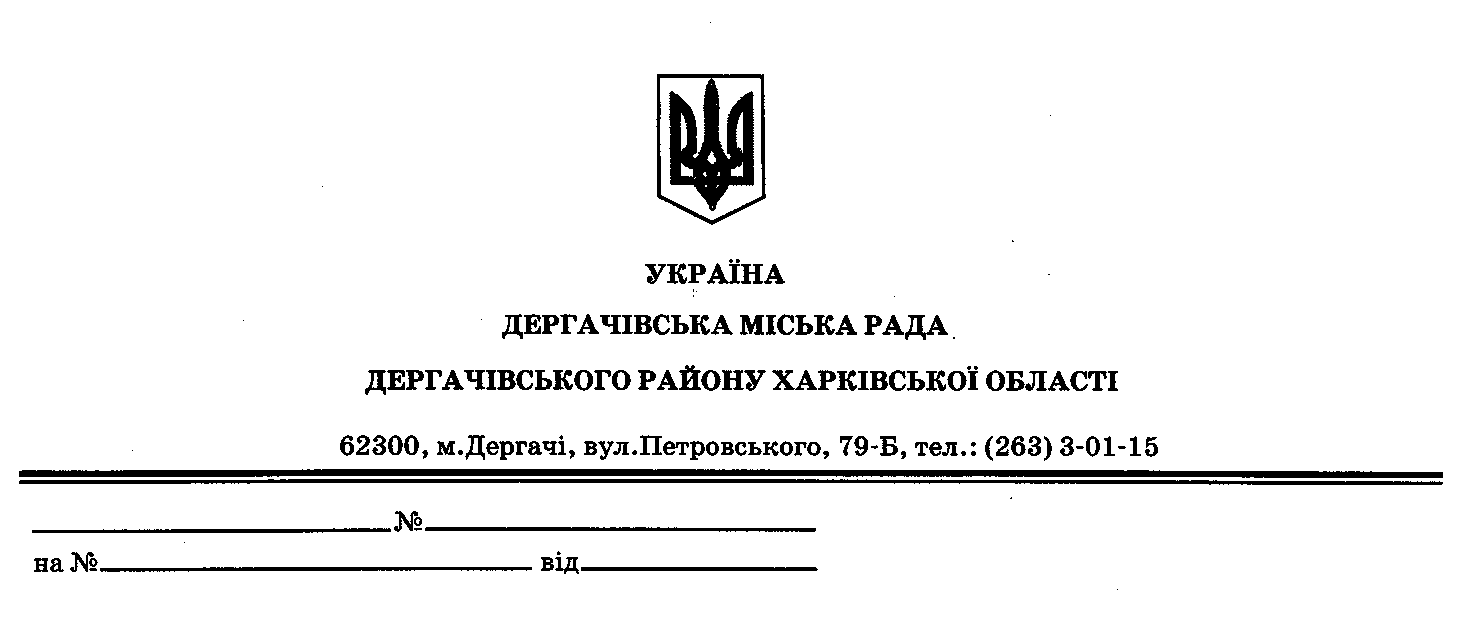 ДЕРГАЧІВСЬКА МІСЬКА РАДАВИКОНАВЧИЙ КОМІТЕТРІШЕННЯВід 10 жовтня 2017 року                                                                      №206Про  затвердження порядку денного засідання виконавчого комітету міської радиЗатвердити для розгляду на засіданні виконавчого комітету міської ради такий порядок денний:1.Про затвердження порядку денного засідання виконавчого комітету міської ради.     Доповідає: Виконуюча обов’язки  міського голови, секретар ради Бондаренко К.І      2.  Про роботу Дергачівської міської ради та її виконавчого комітету щодо   забезпечення доступу до публічної інформації.  Доповідає: Виконуюча обов’язки  міського голови, секретар ради Бондаренко К.І.      3. Про хід виконання рішення виконавчого комітету Дергачівської міської ради № 88 від 16.05.2017 «Про  затвердження комплексних заходів по підготовці об’єктів житлово-комунального господарства та соціальної сфери Дергачівської міської ради до роботи в умовах осінньо-зимового періоду 2017-2018 років».    Доповідає: Виконуюча обов’язки  міського голови, секретар ради Бондаренко К.І.      4. Про затвердження ліміту використання води абонентом  КП «Дергачікомунсервіс» Дергачівської міської ради  КП «Архітектурне бюро Дергачівського району».  Доповідає: Виконуюча обов’язки  міського голови, секретар ради Бондаренко К.І.      5. Про внесення змін до рішення № 67 виконавчого комітету Дергачівської міської ради «Про організацію та проведення заходів по очистці та ремонту колодязів в м. Дергачі у 2017 році» від 11.04.2017 року.Доповідає: Виконуюча обов’язки  міського голови, секретар ради Бондаренко К.І.      6. Про внесення змін до рішення №113  виконавчого комітету Дергачівської міської ради «Про організацію та проведення заходів по чищенню стічних каналів води на території Дергачівської міської ради  у 2017 році» від 13.06.20167року.Доповідає: Виконуюча обов’язки  міського голови, секретар ради Бондаренко К.І   .     7. Про заходи щодо забезпечення безперебійного руху транспорту в м. Дергачі під час снігопадів, снігових заметів і ожеледиці в зимовий період 2017-2018 років.  Доповідає: Виконуюча обов’язки  міського голови, секретар ради Бондаренко К.І .     8. Про внесення змін до Програми соціально- економічного та культурного розвитку міста Дергачі та сіл Дергачівської міської ради на 2017рік.       Доповідає: Виконуюча обов’язки  міського голови, секретар ради Бондаренко К.І .              9. Про надання допомоги громадянам Дергачівської міської ради, що мають соціальний статус та користуються пічним опаленням, шляхом придбання і завезення дров.             Доповідає: Виконуюча обов’язки  міського голови, секретар ради Бондаренко К.І .              10.Про організацію заходів щодо відзначення Дня захисника України на території Дергачівської міської ради .          Доповідає: Виконуюча обов’язки  міського голови, секретар ради Бондаренко К.І .              11. Про організацію заходів щодо відзначення 73-ї річниці визволення України від фашистських загарбників на території Дергачівської міської ради.        Доповідає: Виконуюча обов’язки  міського голови, секретар ради Бондаренко К.І .              12. Про відзначення кращих за професією працівників Дергачівського відділення управління поліції охорони Харківської області з нагоди професійного  свята-Дня працівників служби позавідомчої охорони МВС.            Доповідає: Виконуюча обов’язки  міського голови, секретар ради Бондаренко К.І .              13. Про  присвоєння адреси земельній ділянці для будівництва та обслуговування житлового будинку, господарських будівель і споруд гр.Наумову О.В.              Доповідає: Виконуюча обов’язки  міського голови, секретар ради Бондаренко К.І .              14. Про  присвоєння адреси земельній ділянці за проектом відведення для будівництва та обслуговування жилого будинку, господарських будівель і споруд гр. Сербіну О.М.          Доповідає: Виконуюча обов’язки  міського голови, секретар ради Бондаренко К.І .              15. Про  упорядкування адреси земельній ділянці та житловому будинку гр.Бондарєва В.П.          Доповідає: Виконуюча обов’язки  міського голови, секретар ради Бондаренко К.І .              16. Про упорядкування адреси житловим будинкам гр.Єрмакову Р.Є. та гр.Абраімовій К.О.        Доповідає: Виконуюча обов’язки  міського голови, секретар ради Бондаренко К.І .              17.Про внесення змін до рішення №65  виконавчого комітету Дергачівської міської «Про проведення робіт з облаштування та ремонту об’єктів масовогоперебування і відпочинку населення на території Дергачівської міської ради»від 11.04.2017року .      Доповідає: Виконуюча обов’язки  міського голови, секретар ради Бондаренко К.І.Виконуюча обов’язки  міського голови,секретар ради                                                                          К.І.Бондаренко